Common Exception WordsYear TwoHere are some common exception words – words that are spelled without using the normal spelling rules – that children in England are expected to be able to spell by the end of Year 2 (age 7). 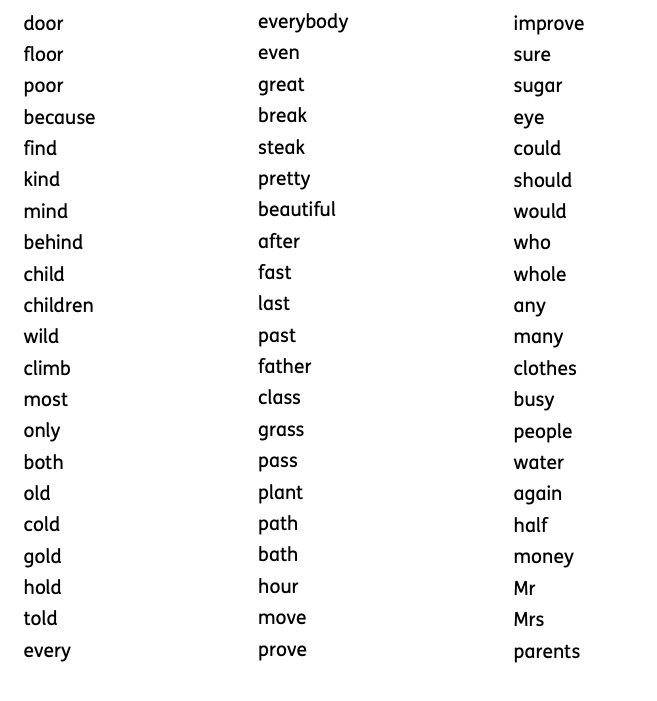 